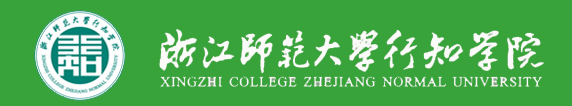 浙江师范大学行知学院第十七届大学生生命科学竞赛综述姓名：                                 参赛题目：                             班级：            学号：               联系方式（手机号）：                   指导老师：                             是否参加省赛：                         二〇二二 年 九 月围绕参赛课题内容，阐述相应领域的最新研究进展，要求内容切题、信息正确、写作规范。